附件1：参会回执 “激光先进制造技术及应用高级研修班”参会回执姓名性别手机号职务职称E-mail单位开具学时证明：是  否  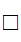 开具学时证明：是  否  开具学时证明：是  否  开具学时证明：是  否  开具学时证明：是  否  开具学时证明：是  否  备注